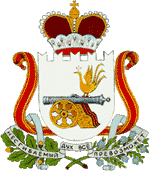 СОВЕТ ДЕПУТАТОВ КАЗУЛИНСКОГО СЕЛЬСКОГО ПОСЕЛЕНИЯСАФОНОВСКОГО РАЙОНА СМОЛЕНСКОЙ ОБЛАСТИРЕШЕНИЕ от 09 ноября 2023 года.  № 11          В соответствии  с Уставом Казулинского сельского  поселения Сафоновского района Смоленской областиСовет депутатов Казулинского сельского поселения Сафоновского района Смоленской областиРЕШИЛ:1. Принять к сведению основные показатели прогноза социально-экономического развития Казулинского сельского поселения Сафоновского района Смоленской области на 2023 год и на плановый период 2024 и 2025годов согласно приложению.Глава муниципального образованияКазулинского сельского поселения Сафоновского района Смоленской области                                    С.П. ЦатневПриложениек решению Совета депутатовКазулинского сельского поселенияСафоновского районаСмоленской областиот 09 ноября 2023 года № 11Основные показатели прогноза социально-экономического развитияна 2024 год и на плановый период 2025 и 2026 годовМуниципального образования Казулинского сельского поселенияСафоновского района Смоленской областиГлава муниципального образования Казулинского сельского поселенияСафоновского района Смоленской области                                                        С. П. ЦатневПояснительная запискак прогнозу социально-экономического развития на 2024 год и на плановый период 2025-2026 годов Казулинского сельского поселения Сафоновского района Смоленской области.Пояснительная записка к прогнозу социально-экономического развития Казулинского сельского поселения Сафоновского района Смоленской области на 2024 год и плановый период 2025-2026 годов составлена на основе анализа социально-экономического положения и тенденций на дальнейшее развитие поселения. На территории муниципального образования Казулинского сельского поселения Сафоновского района Смоленской области расположено 16 населенных пунктов: д. Белай Берег, д. Булычево, д. Васильевщина, д. Вержа, д. Емельяново, д. Казулино, д. Клемятино, д. Клинково, д. Митюшино, д. Победа, д. Рудница, д. Старково, д. Терюшнево, д. Турково, д. Федино, д. Харино.Территория муниципального образования Казулинского сельского поселения входит в состав муниципального образования «Сафоновский район» Смоленской области. Общая площадь поселения – 169 кв.км. 1. Демография и занятость населенияДемографическая ситуация является одним из определяющих факторов социально-экономического развития территории.  По муниципальному образованию Казулинского сельского поселения Сафоновского района Смоленской области зарегистрировано 601 человек. Фактически проживают около 450 человек.На территории Казулинского сельского поселения количество проживающих лиц старше трудоспособного возраста преобладает над рождаемостью, вследствие чего большой коэффициент смертности. Происходит отток трудоспособного населения в связи с отсутствием рабочих мест. В последующие годы демографическая ситуация будет оставаться напряженной, в связи с тем что численность постоянного населения сокращается. 2. Промышленное производствоПредприятий промышленности на территории муниципального образования  нет.3. Сельское хозяйствоНа территории поселения функционирует сельскохозяйственный производственный кооператив - СПК «Колосок», по производству молока, мяса, зерна. Сельскохозяйственная продукция (молоко, мясо, яйцо, мед) производится и в личных подсобных хозяйствах. 4. Потребительский рынокТорговое обслуживание населения осуществляют постоянно действующий магазин РАЙПО и приезжает автолавка. Население поселения в основном обеспечено всеми видами товаров. В ассортименте кроме продовольственных товаров имеются промышленные. С каждым годом торговля улучшает качество своих услуг исходя из потребительского спроса проживающего населения. Оборот розничной торговли увеличивается в основном за счет роста цен.5. Инвестиции Инвестиционная деятельность Казулинского сельского поселения в основном складывается из приобретения основных средств Администрацией поселения.6. Труд и занятостьОтрицательным фактором экономического развития Казулинского сельского поселения является то, что на территории поселения отсутствуют предприятия промышленности. Люди в основном заняты в сельском хозяйстве и на предприятиях бюджетной сферы деятельности (школа, администрация поселения, культура).7. Бюджет муниципального образованияГлавным финансовым инструментом для достижения стабильности социально-экономического развития Казулинского сельского поселения, безусловно, служит бюджет. Первой и основной составляющей развития поселения является обеспеченность финансами. Для этого ежегодно формируется бюджет поселения. Формирование проводится в соответствии с Положением о бюджетном процессе поселения и Бюджетным кодексом РФ. Бюджет утверждается  Советом депутатов Казулинского сельского поселения Сафоновского района Смоленской области после проведения публичных слушаний. Доходная часть бюджета муниципального образования Казулинского сельского поселения Сафоновского района Смоленской области за 9 месяцев 2023 года выполнена на 75,7% или в сумме 2550,7 тыс. руб. к утвержденному плану 3368,5 тыс. руб.Налоговые и неналоговые доходы за 9 месяцев 2023 года  выполнены на 84,2% или в сумме 379,4тыс. руб. к утвержденному плану 450,6 тыс. руб.
           Безвозмездные поступления, в том числе безвозмездные поступления от других бюджетов бюджетной системы Российской Федерации, за 9 месяцев  2023 года выполнены на 74,4% или в сумме 2171,3 тыс. рублей к утвержденному плану 2917,9 тыс. руб., из них:- дотации бюджетам сельских поселений на выравнивание бюджетной обеспеченности из бюджетов муниципальных районов поступили 2159,4 тыс. рублей или 75,0% к утвержденному плану 2879,5 тыс. руб.;-субвенции бюджетам сельских поселений на осуществление первичного    воинского учета органами местного самоуправления поселений, муниципальных и городских округов, поступили 11,9 тыс. рублей или 31,0% к утвержденному плану 38,4 тыс. руб..  Расходная часть бюджета муниципального образования Казулинского сельского поселения Сафоновского района Смоленской области за 9 месяцев  2023 года к утвержденному плану выполнена на  62,8% или в сумме 2593,1 тыс. руб. к утвержденному плану 4129,5 тыс. руб.Исполнение бюджета поселения осуществляется в течение года, каждый квартал информация об исполнении бюджета размещается на официальном сайте. Бюджетные средства расходуются с максимальной эффективностью. Основными направлениями расходования бюджетных средств являлась оплата услуг по обслуживанию коммунального хозяйства поселения, благоустройство территории сельского поселения, ремонт дорог, своевременная выплата заработной платы работникам администрации.8. Перечень основных проблемных вопросов развития муниципального образования, сдерживающих его социально-экономическое развитиеНа территории муниципального образования Казулинского сельского поселения Сафоновского района Смоленской области отсутствуют промышленные, в связи с этим – ограничено количество рабочих мест.Местный бюджет является дотационным.Слабая инвестиционная активность.          Изношенность фондов жилищно-коммунального хозяйства.Неблагоприятная демографическая ситуация.         Недостаточный уровень реальной заработной платы и значительная межотраслевая дифференциация в уровне оплаты труда.показателиединица измеренияотчет за 2022 годоценка  2023 годапрогноз на 2024прогноз на 2025прогноз на 20261. Демография и занятость населениячисленность постоянного населения (среднегодовая)Человек660601595590584численность работников предприятий и организаций - всегоЧеловек7369100100100в том числев материальном производствеЧеловек3531565656в непроизводственной сфереЧеловек77777в бюджетной сфереЧеловек3131313131фонд заработной платытыс. руб.18260,018595,620450,021900,023580,0в том числе:в материальном производстветыс. руб.12613,413100,013332,614480,015070,0в непроизводственной сферетыс. руб.1049,01095,61138,31340,01840,0в бюджетной сферетыс. руб.4597,64400,05979,16080,06670,02.Материальное производство объем производственной промышленной продукции (услуг) в действующих ценах организацийтыс. руб. в ценах соответствующих лет-----Индекс промышленного производствав %  к предыдущему году-----индекс –дефлятор, в % к пред. году-----Продукция сельского хозяйства в хозяйствах всех категорийтыс. руб. в ценах соответствующих лет5950056100595005950059500в %  к предыдущему году100100100100100индекс –дефлятор, в % к пред. Году100,0100100100100в том числеПродукция сельскохозяйственных организацийтыс. руб. в ценах соответствующих лет5950056100595005950059500в %  к предыдущему году100100100100100Продукция крестьянских (фермерских) хозяйствтыс. руб. в ценах соответствующих лет__в %  к предыдущему году__3. Потребительский рынокоборот розничной торговлимлн. руб. в ценах соответствующих лет2428242424в %  к предыдущему году в сопоставимых ценах100100100100100индекс цен на товары в % к пред. году100100100100100объем платных услуг населениюмлн. руб. в ценах соответствующих лет-----в %  к предыдущему году в сопоставимых ценах-----индекс цен и тарифов на услуги в % к пред. году-----4. инвестициитыс. руб. в ценах соответствующих лет-----объем инвестиций (в основной капитал) за счет всех источников финансирования - всегов %  к предыдущему году в сопоставимых ценах-----индекс –дефлятор, в % к пред. годуввод в эксплуатацию жилых домов за счет всех источников финансированиякв.м. общей площади__---в том числеиндивидуальные жилые дома, построенные за свой счет с помощью кредитовтыс. кв. м. общей площади__---основные фонды отраслей экономики по полной учетной балансовой стоимости на конец года, всеготыс. руб. в ценах соответствующих лет36870,436970,437970,438970,439970,4